Gr 10 Science:   Biology   &    Gr 11 & 12 BiologyIslamic Contribution to Math and ScienceThere is a lack of acknowledgment of contributions made by historic Islamic scholars’ in many fields including science and math, despite four centuries of rich contributions during the 9th to 13th centuries.  In fact, during this Islamic golden age, concepts instrumental in the furtherment of science (as we practice it today) stem from concepts of accuracy, precision, experimentation, and peer review.  These ideas were refined and passed on from the scientist during this period.   In Islamic centers multicultural scholars were brought together solely for the pursuit of knowledge.  Ancient texts were translated into Arabic and ideas were further developed through experimentation while great attention was paid to precision and accuracy.  Watch the following video and answer the questions below. 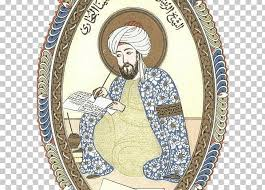 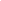 Modern science is built on a lot of research that was accumulate when?  What did Islamic scholars contribute during this time period?  When was medicine first treated as a true science?  How was medicine treated as a true science during the Golden Age of Science?  What does neonatal encephalopathy mean? What ground-breaking research is Hamad Hospital conducting to treat babies with neonatal encephalopathy?  What is a control group used for in a study?    What is a double-blind placebo control study?   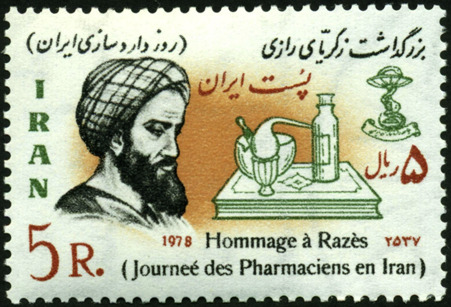 Who was first to use a control group?  What was Al-Razi studying when he used a control group?  Where is Al-Razi from?  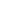 How did Al-Razi determine where the best place to build a hospital was?   Who in the 17th century was credited with ground-breaking research on heart circulation?  Who was Al-Nafis?  What did Al-Nafis describe in his writings?   What does Dr Magdi Yacoob specialize in?  Al-Nafis, a Syrian scholar, was known for many great contributions but his most important contribution was for…  What did the Greek physician Galen say about blood circulation and the heart?  How did Al-Nafis explain that Galen was incorrect?  Al-Nafis described the blood circulating to which organ before returning to the hearts?  When was Al-Nafis’s work recognized?  Where did hospitals giving free medicine and treatment first appear?  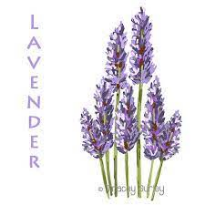 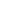 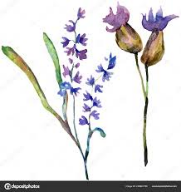 Al-Sina’s text Canon of Medicine was used for how long around the world?  What are some benefits of lavender?  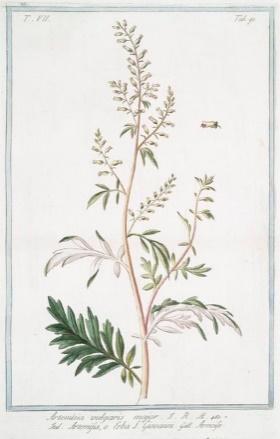 What are some benefits of wormwood? What are some benefits of sage?  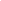 What are some benefits of black cumin?  How was knowledge spread through out the Islamic Empire?  What made Chinese paper better than the local paper?  What is the connection between the Islamic Golden Age and the Renaissance?  What is a genome?  What does a genome sequencer do? How long did it take to sequence the first human genome?  How long does it take to sequence a genome today?  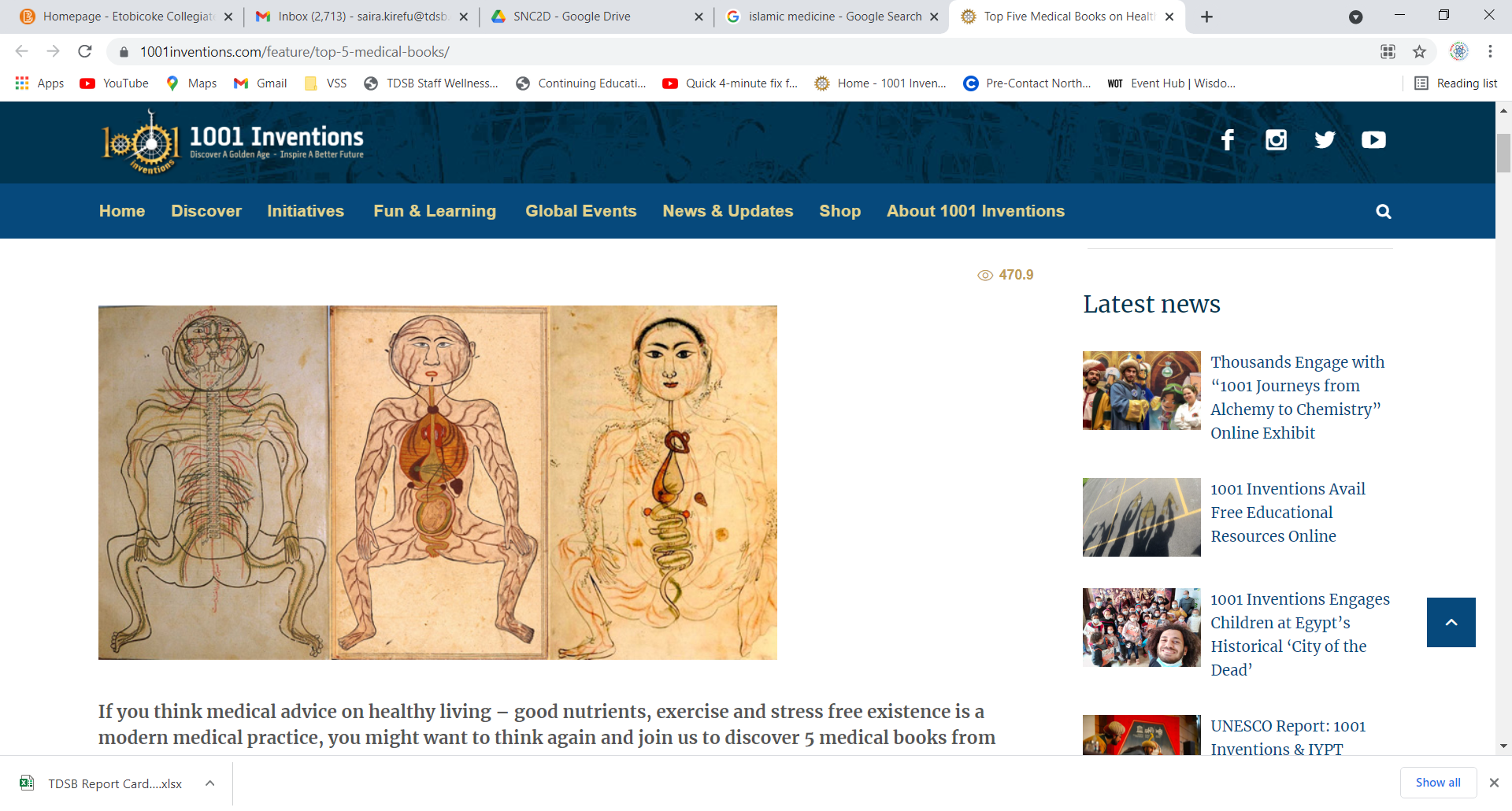 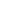 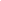 